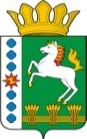 КОНТРОЛЬНО-СЧЕТНЫЙ ОРГАН ШАРЫПОВСКОГО РАЙОНАКрасноярского краяЗаключениена проект Постановления администрации Шарыповского района «О внесении изменений и дополнений в Постановление администрации Шарыповского района от 30.10.2013 № 843-п «Об утверждении муниципальной программы «Развитие культуры»  (в ред. от 29.11.2018 № 826-п, от 06.05.2019 № 186-п, от 27.06.2019 № 276-п, от 16.09.2019 № 397-п, от 29.11.2019 № 558-п)16 июня  2020 год 				                   			              № 58Настоящее экспертное заключение подготовлено Контрольно – счетным органом Шарыповского района на основании ст. 157 Бюджетного  кодекса Российской Федерации, ст. 9 Федерального закона от 07.02.2011 № 6-ФЗ «Об общих принципах организации и деятельности контрольно – счетных органов субъектов Российской Федерации и муниципальных образований», ст. 15 Решения Шарыповского районного Совета депутатов от 20.09.2012 № 31/289р «О внесении изменений и дополнений в Решение Шарыповского районного Совета депутатов от 21.06.2012 № 28/272р «О создании Контрольно – счетного органа Шарыповского района» (в ред. от 20.03.2014 № 46/536р, от 25.09.2014 № 51/573р, от 26.02.2015 № 56/671р) и в соответствии со стандартом организации деятельности Контрольно-счетного органа Шарыповского района СОД 2 «Организация, проведение и оформление результатов финансово-экономической экспертизы проектов Решений Шарыповского районного Совета депутатов и нормативно-правовых актов по бюджетно-финансовым вопросам и вопросам использования муниципального имущества и проектов муниципальных программ» утвержденного приказом Контрольно-счетного органа Шарыповского района от 16.12.2013 № 29.Представленный на экспертизу проект Постановления администрации Шарыповского района «О внесении изменений и дополнений в приложение к Постановлению администрации Шарыповского района от 30.10.2013 № 843-п «Об утверждении муниципальной программы «Развитие культуры Шарыповского района»  (в ред. от 29.11.2018 № 826-п, от 06.05.2019 № 186-п, от 27.06.2019 № 276-п, от 16.09.2019 № 397-п, от 29.11.2019 № 558-п) направлен в Контрольно – счетный орган Шарыповского района 15 июня  2020 года. Разработчиком данного проекта муниципальной программы является муниципальное казенное учреждение «Управление культуры  и муниципального архива» Шарыповского района.Основанием для разработки муниципальной программы является:- статья 179 Бюджетного кодекса Российской Федерации;- постановление администрации Шарыповского района от 30.07.2013 № 540-п «Об утверждении Порядка принятия решений о разработке муниципальных программ Шарыповского района, их формировании и реализации» (в ред. от 29.06.2015 № 407-п, от 05.12.2016 № 535-п);- распоряжение администрации Шарыповского района от 02.08.2013  № 258-р «Об утверждении перечня муниципальных программ Шарыповского района» (в ред. от 29.07.2014 № 293а-р, от 17.06.2016 № 235-р, от 01.08.2017 № 283-р, от 08.05.2018 № 171-р, от 26.07.2019 № 236-р).Подпрограммами муниципальной программы являются:- подпрограмма 1 «Сохранение культурного наследия»;- подпрограмма 2 «Поддержка народного творчества»;- подпрограмма 3 «Развитие архивного дела в Шарыповском районе»;- подпрограмма 4 «Обеспечение реализации муниципальной программы и прочие мероприятия».Цель муниципальной программы - создание условий для развития и реализации культурного и духовного потенциала населения  Шарыповского района.Мероприятие проведено 15-16 июня  2020 года.В ходе подготовки заключения Контрольно – счетным органом Шарыповского района были проанализированы следующие материалы:- проект Постановления администрации Шарыповского района «О внесении изменений и дополнений в приложение к Постановлению администрации Шарыповского района от 30.10.2013 № 843-п «Об утверждении муниципальной программы «Развитие культуры»;-  паспорт муниципальной программы «Развитие культуры» (в ред. от 29.11.2018 № 826-п, от 06.05.2019 № 186-п, от 27.06.2019 № 276-п, от 16.09.2019 № 397-п, от 29.11.2019 № 558-п).Рассмотрев представленные материалы к проекту Постановления муниципальной программы «Развитие культуры»  установлено следующее:В соответствии с проектом паспорта Программы происходит изменение по строке (пункту) «Ресурсное обеспечение муниципальной программы».После внесения изменений строка  будет читаться:Увеличение бюджетных ассигнований по муниципальной программе в сумме 14 045 399,93 руб. (3,10%), в том числе:за счет средств федерального бюджета в сумме 2 876 998,75 руб. (116,79%), из них: - 2020 год увеличение в сумме 100 000,00 руб. (100,00%);- 2021 год увеличение в сумме 2 249 997,33 руб. (100,00%);- 2022 год увеличение в сумме 527 001,42 руб. (100,00%).за счет средств краевого бюджета в сумме 11 274 890,25 руб. (22,46%), из них: - 2019 год увеличение в сумме 1 069 176,00 руб. (5,80%);- 2020 год увеличение в сумме 9 257 357,00 руб. (1 465,24%);- 2021 год увеличение в сумме 730 302,67 руб. (152,56%);- 2022 год увеличение в сумме 218 054,58 руб. (47,80%).уменьшение за счет средств районного бюджета в сумме 106 489,07 руб. (0,04%), из них:            - 2019 год уменьшение в сумме 282 909,07 руб. (0,69%);- 2020 год увеличение в сумме 176 420,00 руб. (0,39%).В 2019 году изменение бюджетных ассигнований муниципальной программы, в связи с фактическими расходами бюджетных ассигнований.Вносятся изменения в подпрограмму «Сохранение культурного наследия» по строке (пункту) «Объемы и источники финансирования подпрограммы». После внесения изменений строка будет читаться:Увеличение бюджетных ассигнований по подпрограмме «Сохранение культурного наследия» за счет средств краевого бюджета  в сумме 889 200,00 руб. (1,92%), в том числе:в 2020 году увеличение в сумме 911 700,00 руб. или на 205,25%, в 2021 году уменьшение в сумме 22 500,00 руб. или на 5,07%, из них:- в сумме 59 500,00 руб. по мероприятию 2.1.2. «Комплектование книжных фондов библиотек муниципальных образований Красноярского края»;- в сумме 82 000,00 руб. исключено мероприятие 2.1.3. «Поддержка отрасли культуры» в связи с уменьшением долевого финансирования из краевого бюджета;- в сумме 934 200,00 руб. добавлено мероприятие 2.1.3. «Частичное финансирование (возмещение) расходов на повышение размеров оплаты труда отдельным категориям работников бюджетной сферы  Красноярского края, для которых указами Президента Российской Федерации предусмотрено повышение оплаты труда».            Перераспределение бюджетных ассигнований за счет средств районного бюджета в сумме 50 017,00 руб. с мероприятия 2.1.1. «Обеспечение деятельности (оказание услуг) подведомственных учреждений» в сумме 32 617,00 руб. и с мероприятия 2.1.3 «Поддержка отрасли культуры» в сумме 17 400,00 руб. на  мероприятие 2.1.2. «Комплектование книжных фондов библиотек муниципальных образований Красноярского края» в сумме 50 017,00 руб., для обеспечения районной доли финансирования.Вносятся изменения в подпрограмму «Поддержка народного творчества» по строке (пункту) «Объемы и источники финансирования подпрограммы». После внесения изменений строка будет читаться:Увеличение бюджетных ассигнований по подпрограмме «Поддержка народного творчества» в сумме 11 959 476,00 руб. (10,29%), в том числе:за счет средств федерального бюджета в сумме 2 876 998,75 руб. (100,00%), из них: - 2020 год увеличение в сумме 100 000,00 руб. (100,00%) на финансирование нового мероприятия 1.4.4. «Государственная поддержка отрасли культуры (поддержка лучших сельских учреждений культуры)», на приобретение беседки, ноутбука, ткани для пошива сценических костюмов для  создания условий организации досуга населения;- 2021 год увеличение в сумме 2 249 997,33 руб. (100,00%) и 2022 год увеличение в сумме 527 001,42 руб. (100,00%) на финансирование нового мероприятия 1.4.5. «Обеспечение развития и укрепления материально-технической базы домов культуры в населенных пунктах с числом жителей до 50 тысяч человек», на приобретение светового, музыкального оборудования, сценических костюмов и одежды сцены филиалу Холмогорская ЦКС МБУК «ЦКС».за счет средств краевого бюджета в сумме 8 906 057,25 руб. (100,00%), из них: - 2020 год увеличение в сумме 7 940 800,00 руб. (100,00%), в том числе:в сумме 2 128 800,00 руб. на финансирование нового мероприятия 1.3.2. «Частичное финансирование (возмещение) расходов на повышение размеров оплаты труда отдельным категориям работников бюджетной сферы  Красноярского края, для которых указами Президента Российской Федерации предусмотрено повышение оплаты труда»;в сумме 5 812 000,00 руб. на финансирование нового мероприятия 1.4.7. «Создание (реконструкция) и капитальный ремонт культурно-досуговых учреждений в сельской местности» на разработку и корректировку проектно-сметной документации на капитальный ремонт и реконструкцию здания филиала Родниковской ЦКС МБУК «ЦКС» Шарыповского района;- 2021 год увеличение в сумме 750 002,67 руб. (100,00%) и 2022 год увеличение в сумме 215 254,58 руб. (100,00%) на финансирование нового мероприятия 1.4.5. «Обеспечение развития и укрепления материально-технической базы домов культуры в населенных пунктах с числом жителей до 50 тысяч человек», на приобретение светового, музыкального оборудования, сценических костюмов и одежды сцены филиалу Холмогорская ЦКС МБУК «ЦКС.за счет средств районного бюджета в 2020 году в сумме 176 420,00 руб. (0,29%), из них:- в сумме 146 420,00 руб. на финансирование нового мероприятия 1.4.2. «Замена электрокотла и ремонт системы отопления в здании структурного подразделения д. Новокурск филиала Новоалтатской ЦКС МБУК "ЦКС" Шарыповского района»;- в сумме 30 000,00 руб. на финансирование нового мероприятия 1.4.3. «Установка глубинного насоса для подачи холодной воды в здании филиала Парнинской ЦКС МБУК "ЦКС" Шарыповского района».            Перераспределение бюджетных ассигнований за счет средств районного бюджета в сумме 409 942,00 руб., в том числе:             в 2020 году:- в сумме 208 846,00 руб., в том числе с мероприятия 1.3.1. «Обеспечение деятельности (оказание услуг) подведомственных учреждений» на финансирование новых мероприятий 1.4.6. «Замена электрокотла и ремонт системы отопления в филиале Родниковская ЦКС МБУК "ЦКС" Шарыповского района» в сумме 150 134,00 руб. и мероприятия 1.4.7. «Создание (реконструкция) и капитальный ремонт культурно-досуговых учреждений в сельской местности» в части обеспечения районной доли финансирования за счет средств районного бюджета в  сумме  58 712,00 руб.; - в сумме 4 000,00 руб., с мероприятия 2.1. «Проведение культурно-массовых мероприятий на территории Шарыповского района» на финансирование нового мероприятия 2.3. «Организация тематической выставки-ярмарки народных художественных промыслов на территории с. Парная».             в 2021 году:- в сумме 150 000,00 руб., с мероприятия 1.3.1. «Обеспечение деятельности (оказание услуг) подведомственных учреждений» на финансирование нового мероприятия 1.4.5. «Обеспечение развития и укрепления материально-технической базы домов культуры в населенных пунктах с числом жителей до 50 тысяч человек»; - в сумме 4 000,00 руб., с мероприятия 2.1. «Проведение культурно-массовых мероприятий на территории Шарыповского района» на финансирование нового мероприятия 2.3. «Организация тематической выставки-ярмарки народных художественных промыслов на территории с. Парная».             в 2022 году:- в сумме 39 096,00 руб., с мероприятия 1.3.1. «Обеспечение деятельности (оказание услуг) подведомственных учреждений» на финансирование нового мероприятия 1.4.5. «Обеспечение развития и укрепления материально-технической базы домов культуры в населенных пунктах с числом жителей до 50 тысяч человек»; - в сумме 4 000,00 руб., с мероприятия 2.1. «Проведение культурно-массовых мероприятий на территории Шарыповского района» на финансирование нового мероприятия 2.3. «Организация тематической выставки-ярмарки народных художественных промыслов на территории с. Парная».Вносятся изменения в подпрограмму «Развитие архивного дела в Шарыповском районе» по строке (пункту) «Объемы и источники финансирования подпрограммы». После внесения изменений строка будет читаться:Увеличение бюджетных ассигнований по подпрограмме «Развитие архивного дела в Шарыповском районе» в сумме 80 149,00 руб. (1,17%) в том числе:за счет средств краевого бюджета в сумме 48 149,00 руб. (21,53%), из них: - 2020 год увеличение в сумме 40 849,00 руб. на финансирование нового мероприятия 1.5. «Частичное финансирование (возмещение) расходов на повышение с 1 июня 2020 года размеров оплаты труда отдельным категориям работников бюджетной сферы» и в сумме 1 700,00 руб. на мероприятие 1.2. «Осуществление государственных полномочий в области архивного дела»;2021 год увеличение в сумме 2 800,00 руб. (8,12%) и 2022 год увеличение в сумме 2 800,00 руб. (8,12%) на мероприятие 1.2. «Осуществление государственных полномочий в области архивного дела».            Перераспределение бюджетных ассигнований в 2020 году за счет средств районного бюджета в сумме 32 000,00 руб. (0,48%) с мероприятия 1.1. «Руководство и управление в сфере установленных функций и полномочий, осуществляемых казёнными учреждениями» подпрограммы «Обеспечение реализации муниципальной программы и прочие мероприятия» на мероприятие 1.1. «Руководство и управление в сфере установленных функций и полномочий, осуществляемых казёнными учреждениями» на расходы по техническому обслуживанию охранно-пожарной сигнализации в здании архива.Вносятся изменения в подпрограмму «Обеспечение условий реализации программы и прочие мероприятия» по строке (пункту) «Объемы и источники финансирования подпрограммы». После внесения изменений строка будет читаться:Увеличение бюджетных ассигнований по подпрограмме «Обеспечение условий реализации программы и прочие мероприятия» в 2020 году в сумме 330 308,00 руб. (1,58%), в том числе:- увеличение за счет средств краевого бюджета в сумме 362 308,00 руб. (1199,44%), на финансирование нового мероприятия 1.3. «Частичное финансирование (возмещение) расходов на повышение с 1 июня 2020 года размеров оплаты труда отдельным категориям работников бюджетной сферы» на повышение размеров оплаты труда работникам МКУ «УК и МА» Шарыповского района с 01.06.2020 года на 10%;- уменьшение за счет средств районного бюджета в сумме 32 000,00 руб. (0,15%) с мероприятия 1.1. «Руководство и управление в сфере установленных функций и полномочий, осуществляемых казёнными учреждениями» с целью перераспределения на подпрограмму «Развитие  архивного дела в Шарыповском районе».При проверке правильности планирования и составления проекта Постановления  нарушений не установлено.На основании выше изложенного Контрольно – счетный орган Шарыповского района предлагает Администрации Шарыповского района утвердить изменения, вносимые в проект Постановления администрации Шарыповского района «О внесении изменений в постановление администрации Шарыповского района от 30.10.2013 № 843-п «Об утверждении  муниципальной программы «Развитие культуры Шарыповского района» (в ред. от 29.11.2018 № 826-п, от 06.05.2019 № 186-п, от 27.06.2019 № 276-п, от 16.09.2019 № 397-п, от 29.11.2019 № 558-п).Председатель Контрольно – счетного органа							Г.В. СавчукРесурсное обеспечение муниципальной программы Предыдущая редакцияПредлагаемая редакция (проект Постановления)Ресурсное обеспечение муниципальной программы Общий объем бюджетных ассигнований на реализацию муниципальной программы  составляет 453 338 031,69 руб., в том числе по годам реализации:2014 год – 22 836 350,00 руб.;2015 год – 22 587 251,39 руб.;2016 год – 20 257 134,61 руб.;2017 год – 41 506 800,18 руб.;2018 год – 77 919 786,69 руб.;2019 год – 78 148 098,82 руб.;2020 год – 73 609 210,00 руб.;2021 год – 72 123 700,00 руб.;2022 год – 44 349 700,00 руб.за счет средств:федерального бюджета 2 463 415,68 руб., из них:2014 год – 0,00 руб.;2015 год – 199 200,00 руб.;2016 год – 122 700,00 руб.;2017 год – 671 213,80 руб.;2018 год – 1 348 201,88 руб.;2019 год – 122 100,00 руб.;2020 год – 0,00 руб.;2021 год – 0,00 руб.;2022 год – 0,00 руб.;краевого бюджета 50 196 462,29 руб., из них:2014 год – 367 200,00 руб.;2015 год – 1 070 873,10 руб.;2016 год – 1 188 510,97 руб.;2017 год – 8 481 241,96 руб.;2018 год – 19 102 297,59 руб.;2019 год – 18 419 641,67 руб.;2020 год – 631 797,00 руб.;2021 год – 478 700,00 руб.;2022 год – 456 200,00 руб.районного бюджета 246 331 868,90 руб., из них:2014 год – 12 806 900,00 руб.;2015 год – 10 990 367,29 руб.;2016 год – 9 672 868,51 руб.;2017 год – 19 509 097,34 руб.;2018 год – 19 805 555,61 руб.;2019 год – 41 354 667,15 руб.;2020 год – 44 952 413,00 руб.;2021 год – 43 620 000,00 руб.; 2022 год – 43 620 000,00 руб.   бюджетов поселений 152 697 059,82 руб., из них:2014 год – 9 644 800,00 руб.;2015 год – 10 323 811,00 руб.;2016 год – 9 270 055,13 руб.;2017 год – 12 660 162,08 руб.;2018 год – 37 387 231,61 руб.;2019 год – 17 908 000,00 руб.;2020 год – 27 751 500,00 руб.;2021 год – 27 751 500,00 руб.;2022 год –0,00 руб.внебюджетные источники 1 649 225,00 руб., из них:2014 год – 17 450,00 руб.;2015 год – 3 000,00 руб.;2016 год – 3 000,00 руб.;2017 год – 185 085,00 руб.;2018 год – 276 500,00 руб.;2019 год – 343 690,00 руб.;2020 год – 273 500,00 руб.;2021 год – 273 500,00 руб.;2022 год – 273 500,00 руб.Общий объем бюджетных ассигнований на реализацию муниципальной программы  составляет 467 383 431,62 руб., в том числе по годам реализации:2014 год – 22 836 350,00 руб.;2015 год – 22 587 251,39 руб.;2016 год – 20 257 134,61 руб.;2017 год – 41 506 800,18 руб.;2018 год – 77 919 786,69 руб.;2019 год – 78 934 365,75 руб.;2020 год – 83 142 987,00 руб.;2021 год – 75 104 000,00 руб.;2022 год – 45 094 756,00 руб.за счет средств:федерального бюджета 5 340 414,43 руб., из них:2014 год – 0,00 руб.;2015 год – 199 200,00 руб.;2016 год – 122 700,00 руб.;2017 год – 671 213,80 руб.;2018 год – 1 348 201,88 руб.;2019 год – 122 100,00 руб.;2020 год – 100 000,00 руб.;2021 год – 2 249 997,33 руб.;2022 год – 527 001,42 руб.;краевого бюджета 61 471 352,54 руб., из них:2014 год – 367 200,00 руб.;2015 год – 1 070 873,10 руб.;2016 год – 1 188 510,97 руб.;2017 год – 8 481 241,96 руб.;2018 год – 19 102 297,59 руб.;2019 год – 19 488 817,67 руб.;2020 год – 9 889 154,00 руб.;2021 год – 1 209 002,67 руб.;2022 год – 674 254,58 руб.районного бюджета 246 225 379,53 руб., из них:2014 год – 12 806 900,00 руб.;2015 год – 10 990 367,29 руб.;2016 год – 9 672 868,51 руб.;2017 год – 19 509 097,34 руб.;2018 год – 19 805 555,61 руб.;2019 год – 41 071 758,08 руб.;2020 год – 45 128 833,00 руб.;2021 год – 43 620 000,00 руб.; 2022 год – 43 620 000,00 руб.   бюджетов поселений 152 697 059,82 руб., из них:2014 год – 9 644 800,00 руб.;2015 год – 10 323 811,00 руб.;2016 год – 9 270 055,13 руб.;2017 год – 12 660 162,08 руб.;2018 год – 37 387 231,61 руб.;2019 год – 17 908 000,00 руб.;2020 год – 27 751 500,00 руб.;2021 год – 27 751 500,00 руб.;2022 год –0,00 руб.внебюджетные источники 1 649 225,00 руб., из них:2014 год – 17 450,00 руб.;2015 год – 3 000,00 руб.;2016 год – 3 000,00 руб.;2017 год – 185 085,00 руб.;2018 год – 276 500,00 руб.;2019 год – 343 690,00 руб.;2020 год – 273 500,00 руб.;2021 год – 273 500,00 руб.;2022 год – 273 500,00 руб.Объемы и источники финансирования подпрограммыПредыдущая редакция подпрограммы Предлагаемая редакция подпрограммы  (проект Постановления)Объемы и источники финансирования подпрограммыОбщий объем бюджетных ассигнований на реализацию подпрограммы составляет в сумме 46 217 250,00 руб., в том числе по годам реализации:2020 год – 15 435 750,00 руб.;2021 год – 15 402 000,00 руб.;2022 год – 15 379 500,00 руб.за счет средств:краевого бюджета 1 310 100,00 руб., из них:2020 год – 444 200,00 руб.;2021 год – 444 200,00 руб.;2022 год – 421 700,00 руб.районного бюджета 44 907 150,00 руб., из них:2020 год – 14 991 550,00 руб.;2021 год – 14 957 800,00 руб.;2022 год – 14 957 800,00 руб. Общий объем бюджетных ассигнований на реализацию подпрограммы составляет в сумме 47 106 450,00 руб., в том числе по годам реализации:2020 год – 16 347 450,00 руб.;2021 год – 15 379 500,00 руб.;2022 год – 15 379 500,00 руб.за счет средств:краевого бюджета 2 199 300,00 руб., из них:2020 год – 1 355 900,00 руб.;2021 год – 421 700,00 руб.;2022 год – 421 700,00 руб.районного бюджета 44 907 150,00 руб., из них:2020 год – 14 991 550,00 руб.;2021 год – 14 957 800,00 руб.;2022 год – 14 957 800,00 руб. Объемы и источники финансирования подпрограммыПредыдущая редакция подпрограммы Предлагаемая редакция подпрограммы  (проект Постановления)Объемы и источники финансирования подпрограммыОбщий объем бюджетных ассигнований на реализацию подпрограммы составляет в сумме 116 177 602,00 руб., в том числе по годам реализации:2020 год – 48 226 102,00 руб.;2021 год – 47 851 500,00 руб.;2022 год – 20 100 000,00 руб.за счет средств: районного бюджета 59 854 102,00 руб., из них:2020 год – 20 201 102,00 руб.;2021 год – 19 826 500,00 руб.;2022 год – 19 826 500,00 руб. бюджеты поселений 55 503 000,00 руб., из них:2020 год – 27 751 500,00 руб.;2021 год – 27 751 500,00 руб.;2022 год – 0,00 руб.внебюджетные источники 820 500,00 руб., из них:2020 год – 273 500,00 руб.;2021 год – 273 500,00 руб.;2022 год – 273 500,00 руб. Общий объем бюджетных ассигнований на реализацию подпрограммы составляет в сумме 128 137 078,00 руб., в том числе по годам реализации:2020 год – 56 443 322,00 руб.;2021 год – 50 851 500,00 руб.;2022 год – 20 842 256,00 руб.за счет средств: федерального бюджета 2 876 998,75 руб., из них:2020 год – 100 000,00 руб.;2021 год – 2 249 997,33 руб.;2022 год – 527 001,42 руб. краевого бюджета 8 906 057,25 руб., из них:2020 год – 7 940 800,00 руб.;2021 год – 750 002,67 руб.;2022 год – 215 254,58 руб. районного бюджета 60 030 522,00 руб., из них:2020 год – 20 377 522,00 руб.;2021 год – 19 826 500,00 руб.;2022 год – 19 826 500,00 руб. бюджеты поселений 55 503 000,00 руб., из них:2020 год – 27 751 500,00 руб.;2021 год – 27 751 500,00 руб.;2022 год – 0,00 руб.внебюджетные источники 820 500,00 руб., из них:2020 год – 273 500,00 руб.;2021 год – 273 500,00 руб.;2022 год – 273 500,00 руб. Объемы и источники финансирования подпрограммыПредыдущая редакция подпрограммы Предлагаемая редакция подпрограммы  (проект Постановления)Объемы и источники финансирования подпрограммыОбщий объем бюджетных ассигнований на реализацию подпрограммы составляет в сумме 6 821 841,00 руб., в том числе по годам реализации:2020 год – 2 841 149,00 руб.;2021 год – 1 990 346,00 руб.;2022 год – 1 990 346,00 руб.за счет средств:краевого бюджета 223 643,00 руб., из них:2020 год – 154 643,00 руб.;2021 год – 34 500,00 руб.;2022 год – 34 500,00 руб.районного бюджета 6 598 198,00 руб., из них:2020 год – 2 686 506,00 руб.;2021 год – 1 955 846,00 руб.;2022 год – 1 955 846,00 руб. Общий объем бюджетных ассигнований на реализацию подпрограммы составляет в сумме 6 901 990,00 руб., в том числе по годам реализации:2020 год – 2 915 698,00 руб.;2021 год – 1 993 146,00 руб.;2022 год – 1 993 146,00 руб.за счет средств:краевого бюджета 271 792,00 руб., из них:2020 год – 197 192,00 руб.;2021 год – 37 300,00 руб.;2022 год – 37 300,00 руб.районного бюджета 6 630 198,00 руб., из них:2020 год – 2 718 506,00 руб.;2021 год – 1 955 846,00 руб.;2022 год – 1 955 846,00 руб. Объемы и источники финансирования подпрограммыПредыдущая редакция подпрограммы Предлагаемая редакция подпрограммы  (проект Постановления)Объемы и источники финансирования подпрограммыОбщий объем бюджетных ассигнований на реализацию подпрограммы составляет в сумме 20 865 917,00 руб., в том числе по годам реализации:2020 год – 7 106 209,00 руб.;2021 год – 6 879 854,00 руб.;2022 год – 6 879 854,00 руб.за счет средств:краевого бюджета 32 954,00 руб., из них:2020 год – 32 954,00 руб.;2021 год – 0,00 руб.;2022 год – 0,00 руб.районного бюджета 20 832 963,00 руб., из них:2020 год – 7 073 255,00 руб.;2021 год – 6 879 854,00 руб.;2022 год – 6 879 854,00 руб. Общий объем бюджетных ассигнований на реализацию подпрограммы составляет в сумме 21 196 225,00 руб., в том числе по годам реализации:2020 год – 7 436 517,00 руб.;2021 год – 6 879 854,00 руб.;2022 год – 6 879 854,00 руб.за счет средств:краевого бюджета 395 262,00 руб., из них:2020 год – 395 262,00 руб.;2021 год – 0,00 руб.;2022 год – 0,00 руб.районного бюджета 20 800 963,00 руб., из них:2020 год – 7 041 255,00 руб.;2021 год – 6 879 854,00 руб.;2022 год – 6 879 854,00 руб. 